Board Members Per Diem FormThis form needs to be completed and signed for each meeting for the State Library of OregonORS 292.495 Compensation and expenses of members of state boards and commissions. (1) Subject to the availability of funds therefor in the budget of the state board or commission, and except as otherwise provided by law, any member of a state board or commission, other than a member who is employed in full-time public service, who is authorized by law to receive compensation for time spent in performance of official duties, shall receive a payment, in the amount specified in subsection (5) of this section, for each day or portion thereof during which the member is actually engaged in the performance of official duties.  (5) The compensation to be provided under subsection (1) of this section is equal to the per diem paid to members of the Legislative Assembly under ORS 171.072Are you claiming PER DIEM ($155/per day – ORS 292.495) for the day(s) you were on official duty as a member of the State Library of Oregon Board?          
Yes       No Day(s) claimed: ________________________________Signature_____________________________________	Date _______________State Librarian Approval ________________________	Date _______________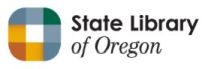 